Środa 31.03.2021 j. angielskiEaster time!:)Czas na lekcję wielkanocną!:-)

Oto kilka propozycji na dziś:

1. Obejrzyjcie filmik i powtarzajcie słówka (niektóre już zapewne kojarzycie)
https://www.youtube.com/watch?v=ANyXUJ3esWE&feature=emb_logo


2. A teraz poruszajcie się trochę i róbcie to, co króliczek w piosence. Czy pamiętacie nazwy części ciała, o których jest mowa w piosence? (nose, ears)https://www.youtube.com/watch?v=hb9tt7LiYrc

3. A może bardziej spodoba Wam się ta piosenka? Słuchajcie i naśladujcie króliczka:

https://www.youtube.com/watch?v=gPaaDjhVKqk

Postarajcie się zapamiętać jak najwięcej nowych słówek!Pozdrawiamy i życzymy Wam Wesołych Świąt!Jack & Pani Ania

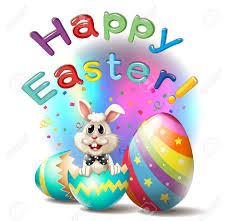 